CENTRO UNIVERSITÁRIO DR. LEÃO SAMPAIO – UNILEÃOCOORDENAÇÃO DE PESQUISA E EXTENSÃO – COPEX                     Para uso da COPEXRedija uma carta de intenção, com redação textual realizada de forma contextualizada, para seleção no Programa de Monitoria do Centro Universitário Dr. Leão Sampaio seguindo o roteiro:Apresentação geral do conteúdo e objetivos da disciplina para qual se inscreveu;A importância da monitoria para o desenvolvimento da disciplina, para o processo de ensino-aprendizagem e sua própria formação; Descrição dos procedimentos, ações, atividades e estratégias que serem adotadas, como por exemplo: encontros com o professor orientador para planejamento de aulas e estudos; Plantão tira-dúvidas para alunos da disciplina; formação de Grupos de Estudos; dentre outras.Metas que devem ser alcançadas a partir da execução das atividades de monitoria;Avaliação da repercussão e/ou impactos educacionais;Apresentação de cronograma de disponibilidade de dias e horário para atividades da monitoria – Levar em consideração o disposto em regimento de monitoria que é 8 horas semanais.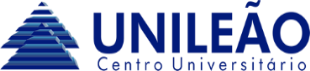 Processo seletivo de monitoria 2022.1Processo seletivo de monitoria 2022.1Processo seletivo de monitoria 2022.1Professor (a):Curso:Disciplina:Data:COPEXMONITORIACódigo do candidatoINSTRUÇÕES PARA REALIZAÇÃO DA PROVACritérios avaliativosRespeito às normas ortográficas em vigor: 1.0Organização global e coerência do texto: 1.0Clareza e precisão: 1.0Disponibilidade: 1.0Conhecimento do conteúdo proposto e apresentação clara da métodologia: 3.0Justificativa e argumentação coerente com o método proposto: 3.0Critérios de desclassificaçãoSe identificar nominalmente ou por uso do numero de matrícula;Realizar plágio total e/ou parcial do texto;Enviar a Carta de Intenção mais de uma vez.